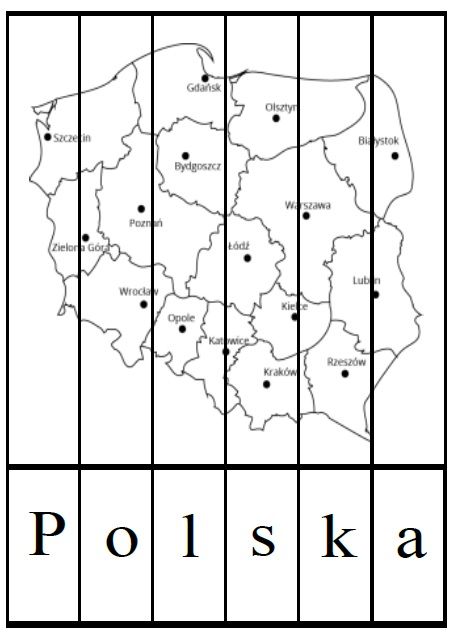 Pokoloruj mapę.Zaznacz na mapie, gdzie pojedziesz na wakacje.Przetnij paski (po długiej linii).Złóż mapę.Przeczytaj wyraz.